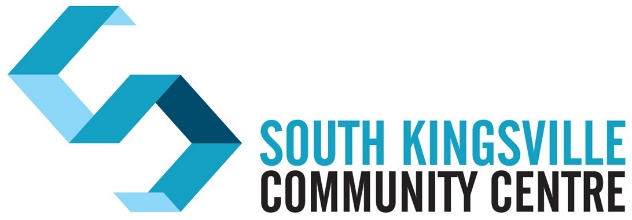 43 Paxton Street, South , 3015Tel: 9399 3000 Fax: 9399 2282Email: manager@skcc.net.auABN: 98 885 027 531POSITION: Programs OfficerEMPLOYER: South Kingsville Community Centre SECTOR: Not-for-ProfitLOCATION: 43 Paxton Street, South KingsvilleSTATUS:  Maternity Leave Contract (6 months) -28 hours per weekAWARD: NHACE Collective Agreement 2016. Schedule 3B class II (a)APPLICATIONS CLOSE: Monday 2nd April, 2018.START DATE: MAY 2018-----------------------HOW TO APPLY:Applications to be emailed to Sandra Wilkinson manager@skcc.net.auApplications to include -A current Resume (with three referees)A Statement, in dot point, outlining how your experience addresses the 'Skills and Experiences / Selection Criteria' below. Please provide examples If you have any questions about our Centre, or the position, please email admin@skcc.net.auPROGRAMS OFFICERPOSITION DESCRIPTION:	PURPOSE:We are looking for a competent Program Officer to undertake a variety of administrative and program management tasks. You will help in planning and organizing programs and activities as well as carry out important operational and administrational duties.MISSION AND PHILOSOPHY:Carry out responsibilities in line with South Kingsville Community Centre’s vision, mission and value statements as defined in the Strategic Plan 2018 – 2020.URPOSE:SKILLS AND EXPERIENCE/SELECTION CRITERIA: Proficiency in Microsoft Office Suite (Word, Excel, PowerPoint, Publisher)Appropriate knowledge, experience and skills to assist administratively with the day to day operations of the Centre Excellent organisational skills and ability to prioritiseAbility to work independently Payment processing experienceRelevant qualifications and/or significant experience in program planning.Excellent communication skills and an ability to deal with enquiries in a professional, confident and welcoming manner.Well-developed understanding and ability to relate with the diverse range of people in our local community.Knowledge and / or experience in the not for profit sectorFamiliarity with local community, government departments, referring agencies and networksBasic MYOB – data entry experienceKnowledge of ACFE  KEY TASKS: Programs:Coordinate all programs run by the centre and ACFE.Monthly report to manager with attendance figures for coursesSet up and coordinate centre functionsResearching and planning new courses and activitiesPromoting existing programs and activitiesAssist in the production of Course Flyers for the CentreEnter data for course participants and maintain computer system (Front Desk) upto date to ensure accuracy and reporting requirements.Organise certificates at the end of coursesAttending Forums, workshops, network meetings and community events Performing internal audits to ensure the organization’s audit readinessAssisting the organization in the preparation of written reports, briefing papers and funding submissionsSet up Open Access computer users, and prepare/set up rooms for programs and facility hireAdminFollow the principles of good service – answer telephone promptly, acknowledge all customers promptly, treat customers with respect and courtesy, convey accurate information Provide a warm and welcoming atmosphere for all centre usersRespond promptly and appropriately to all enquiries from the public, including referring individuals to other organisations, support programs, etcRegister official (contracts, financials and legal documentation) incoming / outgoing mail and post at end of dayCheck answering machine daily, respond promptly to messages and maintain answering machine greetings throughout the year (i.e. term breaks/centre closures)Ensure flyers, brochures, displays are currentCheck ‘Administration Inbox’ daily and distribute emails to staff as requiredRecord paymentsLiaise with tutors / students Take room hire bookings, arrange completion of documentation, record in Room Booking Spreadsheet, ensure Room Booking Spreadsheet is maintained and up to dateConduct room hire induction – key, alarm code, entry/exit procedures, expectations and policyRecords all payments in Cash Receipt JournalPromote the Centre’s programs and services to prospective clientsLog Maintenance Requests – Council, suppliers, etcProvide administration support to Manager, Finance and Administration Coordinator, Childcare Coordinator and Tutors under the direction of Finance and Administration CoordinatorIn conjunction with other staff keep the centre neat and tidyFollow up with overdue payments to CentreOther duties as requiredOTHER REQUIREMENTS:The successful applicant will need to undergo a Police Check and Working with Children Check.OCCUPATIONAL HEALTH AND SAFETY:All staff should have a basic understanding of Occupational Health and Safety requirements and must ensure that their work practices reflect this.SKCC is committed to child safety, with a zero tolerance of child abuse, and we look to reflect this commitment in our employees.I have read the above Position Description and fully understand the conditions set forth herein and if employed to carry out the foresaid duties I will perform them to the best of my ability.NAME....................................... SIGNATURE........................................... DATE.....................